PLAZOS Y PROCEDIMIENTO PARA LA RENOVACIÓN DE LICENCIA INSTITUCIONAL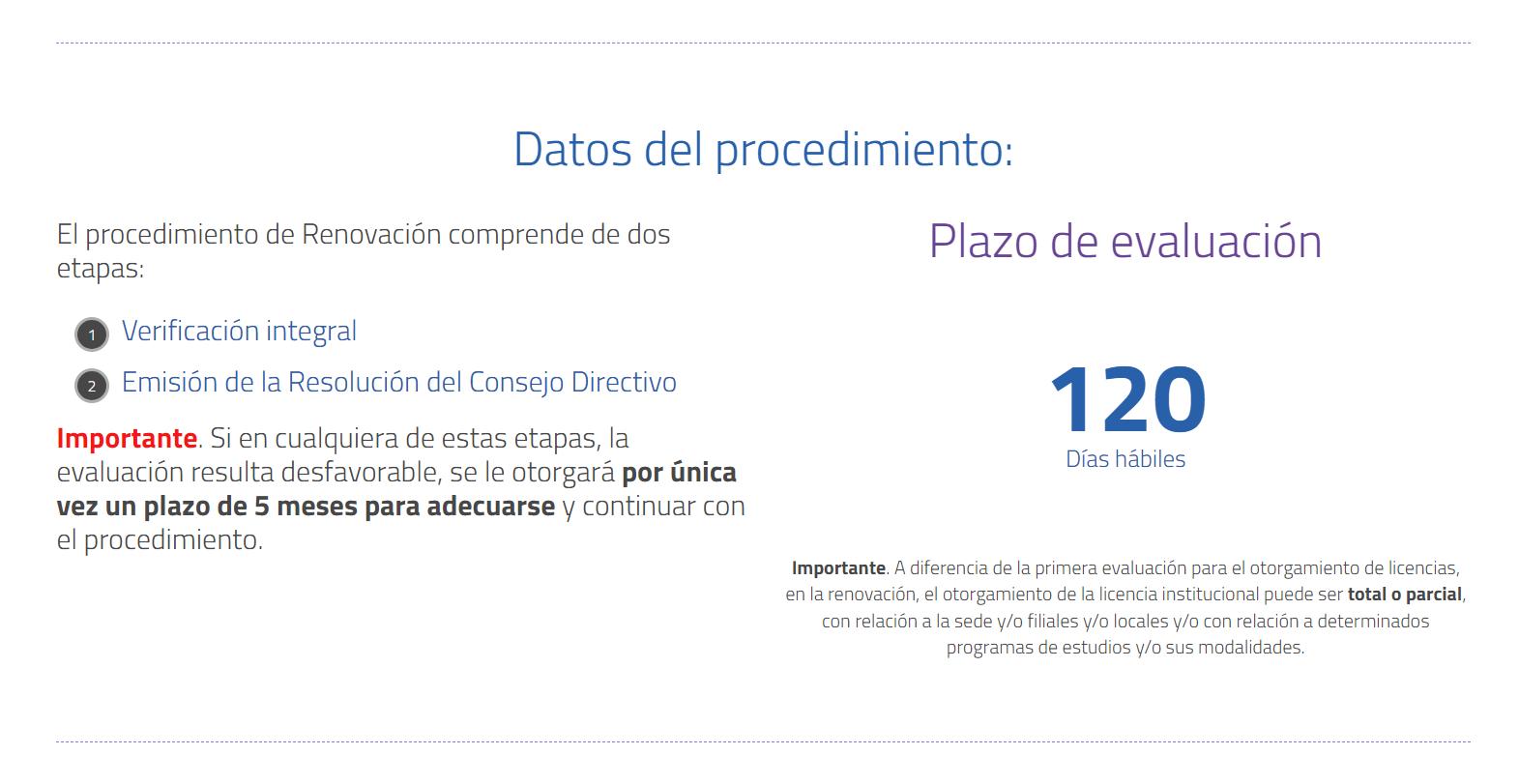 